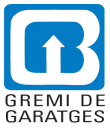  Rambla de Catalunya, 41 1r				 08007 BARCELONA  DATOS  GARAGE/APARCAMIENTO					SERVICIOSNOMBRE________________________________________________	PUPILAJE__________________________________CIF./DNI.________________________________________________	PARKING__________________________________DIRECCIÓN_____________________________________________	PUPILAJE DIURNO__________________________________________________________________________________   PUPILAJE NOCTURNO_______________________CODIGO  POSTAL________________________________________  LAVADO   MANUAL_________________________POBLACIÓN_____________________________________________   TREN LAVADO______________________________TELÈFONO_______________________ FAX __________________   TALLER REPARACIÓN______________________E-MAIL_________________________________________________   NEUMÀTICOS_______________________________PAGINA WWW__________________________________________	BICICLETAS_______________________________NOMBRE COMERCIAL____________________________________	FECHA  INICIO ACTIVIDAD_______________________________EPÍGRAFES DE  IAE_______________________________________REPRESENTANTE  LEGAL						LOCALNOMBRE________________________________________________	PROPIEDAD_______________________________DIRECCIÓN______________________________________________  ALQUILER________________________________CODIGO POSTAL_________________________________________  CONCESIÓN_______________________________POBLACIÓN_____________________________________________  CIA.SEG.RCI_______________________________TELÈFONO__________________ E-MAIL_____________________  CIA.SEG.TBJRS____________________________									HORARIO  COMERCIAL____________________CORRESPONDENCIA						SUPERFICIE TOTAL________________________									METROS  DECLARADOS I.A.E_______________NOMBRE________________________________________________  CAPACIDAD  VEHICULOS___________________DIRECCIÓN______________________________________________  NÚM.  PLANTAS____________________________CODIGO  POSTAL________________________________________   PLANTAS SUPERIORS_______________________POBLACIÓN_____________________________________________   PLANTAS NIVELL CARRER__________________E-MAIL_________________________________________________    PLANTAS SOTERRANI______________________								             PUERTAS ACCESOS_________________________COBRO		   				                          EN CASO DE TENIR DIFERENTES ACCESOS NOMBRE_______________________________________________    	ENUMERARLOS:				DIRECCIÓN_____________________________________________	CALLE_____________________________________CODIGO  POSTAL_______________________________________    	CALLE_____________________________________POBLACIÓN-____________________________________________    NÚM.  TRABAJADORES______________________BANCO_________________________________________________   NÚM.  VADOS	_______________________________                                                                                                		METROS VADOS____________________________ 									PRECIO MINUTO____________________________									ADMITEN FURGONETAS_____________________FIRMA								ADMITEN CAMIONES________________________					ALTURA PUERTA ENTRADA_________________PUNTO DE CARGA DE COCHE ELÉCTRICO____Según lo que dispone  15/1999, de 13 de diciembre, de Protección de datos de Carácter Personal (LOPD), les informamos que el tratamiento de los datos personales se realizará de acuerdo a lo establecido en el Reglamento de Medidas de Seguridad (Real Decreto 994/1999, de 11 de junio) dirigido a la protección de estos.El titular de los datos personales dispone de los derechos de acceso, cancelación, rectificación, y oposición de sus datos de carácter personal que podrá ejercer dirigiéndose por escrito al GREMIO DE GARAGES DE BARCELONA Y PROVINCIA, a  de Cataluña, 41-1r., 08007 Barcelona